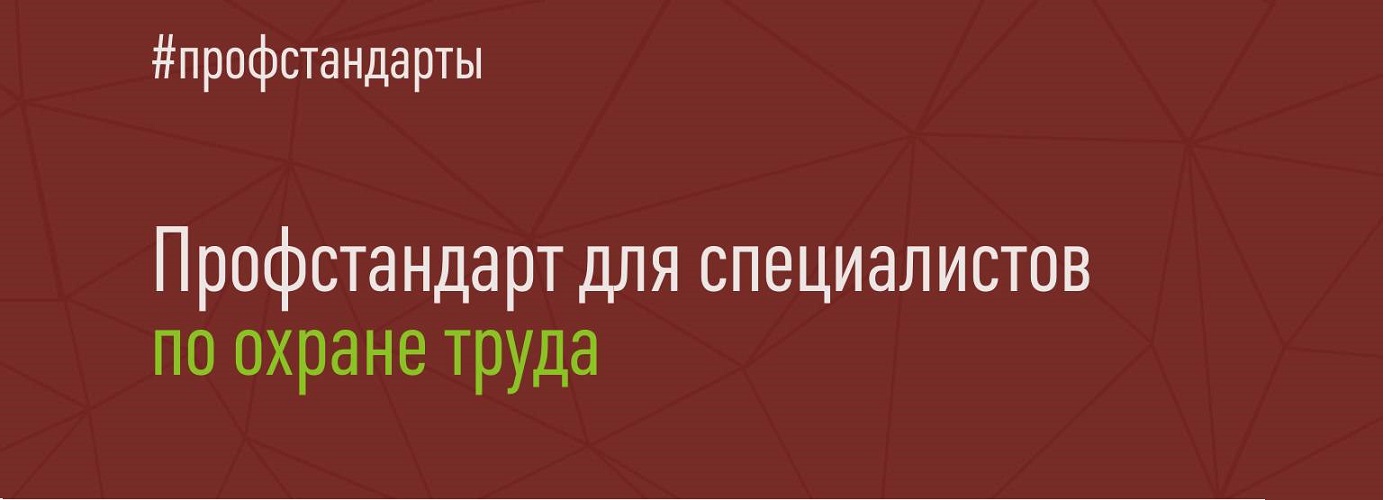 Новый профстандарт Специалиста в области охраны труда24 мая 2021 года в Минюсте был зарегистрирован приказ Минтруда России от 22.04.2021 № 274н «Об утверждении профессионального стандарта «Специалист в области охраны труда». Документ действует с 01.09.2021 до 01.09.2027 г. Профессиональный стандарт специалиста по охране труда, утверждённый приказом Минтруда России от 04.08.2014 № 524н утрачивает силуНаименования специалиста по охране труда в 2021 годуСогласно новому профстандарту мы можем называться:- Младший специалист по охране труда (МСОТ).- Специалист по охране труда (СОТ).- Главный (ведущий) специалист по охране труда (ГВСОТ).- Руководитель службы охраны труда (РСОТ).- Начальник отдела охраны труда (НООТ).- Начальник управления охраной труда (НУОТ).- Эксперт по условиям и охране труда (ЭУОТ).- Консультант по условиям и охране труда и управлению профессиональными рисками (КУОТ и УПР).- Инструктор по условиям и охране труда (ИУОТ).- Заместитель руководителя организации по управлению профессиональными рисками (ЗРОУПР).- Руководитель направления (подразделения) по управлению профессиональными рисками в организации (РНПУПРО).Цель специалиста по охране трудаОсновной целью деятельности специалиста по охране труда по новому профстандарту является: профилактика несчастных случаев на производстве и профессиональных заболеваний, снижение уровня воздействия (устранение воздействия) на работников вредных и/или опасных производственных факторов, управление профессиональными рисками.Трудовые функции специалиста по охране трудаA. Обеспечение функционирования системы управления охраной труда в организацииНормативное обеспечение безопасных условий и охраны труда.Организация подготовки работников в области охраны труда.Сбор, обработка и передача информации по вопросам условий и охраны труда.Организация и проведение мероприятий, направленных на снижение уровней профессиональных рисков.Содействие обеспечению функционирования системы управления охраной труда.Обеспечение контроля за состоянием условий и охраны труда на рабочих местах.Обеспечение расследования и учета несчастных случаев на производстве и профессиональных заболеваний.B. Планирование, разработка и совершенствование системы управления охраной труда и оценки профессиональных рисковОпределение целей и задач системы управления охраной труда и профессиональными рисками.Подготовка предложений по распределению полномочий, ответственности, обязанностей по вопросам управления охраной труда, оценки профессиональных рисков и обоснованию ресурсного обеспечения.C. Экспертиза эффективности мероприятий, направленных на обеспечение функционирования системы управления охраной трудаАнализ мероприятий, направленных на улучшение условий и охраны труда, снижение профессиональных рисков, предупреждение несчастных случаев на производстве и профессиональных заболеваний.Консультирование работодателей и работников по вопросам обеспечения безопасных условий труда на рабочих местах и оценки профессиональных рисков.Оценка эффективности процедур подготовки работников по охране труда.D. Стратегическое управление профессиональными рисками в организацииМетодическое обеспечение стратегического управления профессиональными рисками в организации.Координация работ по внедрению системы управления профессиональными рисками в организации.Контроль работ по внедрению системы управления профессиональными рисками в организации.Контроль и мониторинг результативности внедрения системы управления профессиональными рисками в организации.Требования к образованию и практике специалиста по охране трудаНовым профстандартом предусмотрены требования к образованию и обучению, к опыту практической работы, особым условиям допуска к работе. Давайте посмотрим эти требования.Требования к специалисту с трудовыми функциями A/A. Обеспечение функционирования системы управления охраной труда в организации/Требования к образованию и обучению:Высшее образование — бакалавриат илиВысшее образование (непрофильное) — бакалавриат и дополнительное профессиональное образование — программы профессиональной переподготовки в области охраны труда илиСреднее профессиональное образование — программы подготовки специалистов среднего звена и дополнительное профессиональное образование в области охраны трудаТребования к опыту практической работы:Не менее трёх лет в области охраны труда при наличии среднего профессионального образования для специалиста по охране труда.Для занятия должности главный (ведущий) специалист по охране труда — не менее трёх лет в области охраны труда при наличии высшего образования или не менее четырёх лет в области охраны труда при наличии среднего профессионального образования.Особые условия допуска к работеОбучение по охране труда и проверка знаний требований охраны труда не реже одного раза в три годаТребования к специалисту с трудовыми функциями B/B. Планирование, разработка и совершенствование системы управления охраной труда и оценки профессиональных рисков/Требования к образованию и обучению:Высшее образование — магистратура, специалитет илиВысшее образование (непрофильное) — магистратура, специалитет и дополнительное профессиональное образование — программы профессиональной переподготовки в области охраны трудаТребования к опыту практической работыНе менее пяти лет в области охраны трудаОсобые условия допуска к работе.Обучение по охране труда и проверка знаний требований охраны труда не реже одного раза в три годаПримечание: Согласно профстандарту трудовые функции «B» свойственны: Руководителю службы охраны труда; Начальнику отдела охраны труда; Начальнику управления охраной труда.Требования к специалисту с трудовыми функциями C/C. Экспертиза эффективности мероприятий, направленных на обеспечение функционирования системы управления охраной труда/Требования к образованию и обучению:Высшее образование — магистратура, специалитет и дополнительное профессиональное образование — программы повышения квалификации в сфере оценки профессиональных рисков не реже чем один раз в три года илиВысшее образование (непрофильное) — магистратура, специалитет и дополнительное профессиональное образование — программы профессиональной переподготовки в области охраны труда, дополнительное профессиональное образование — программы повышения квалификации в сфере оценки профессиональных рисков не реже чем один раз в три годаТребования к опыту практической работыНе менее пяти лет в области охраны трудаОсобые условия допуска к работеОбучение по охране труда и проверка знаний требований охраны труда не реже одного раза в три года (ссылка на Постановление 1/29)Примечание: Согласно профстандарту трудовые функции «C» свойственны: Эксперту по условиям и охране труда; Консультанту по условиям и охране труда и управлению профессиональными рисками; Инструктору по условиям и охране труда.Требования к специалисту с трудовыми функциями D/D. Стратегическое управление профессиональными рисками в организации/Требования к образованию и обучению:Высшее образование — магистратура, специалитет и дополнительное профессиональное образование — программы повышения квалификации по оценке профессиональных рисков не реже чем один раз в три года илиВысшее образование (не профильное) — магистратура, специалитет и дополнительное профессиональное образование — программы профессиональной переподготовки в области охраны труда, дополнительное профессиональное образование — программы повышения квалификации по оценке профессиональных рисков не реже чем один раз в три годаТребования к опыту практической работыНе менее пяти лет в области охраны труда, в том числе не менее двух лет руководителем проектов и (или) руководителем подразделения в области условий и охраны труда, внутреннего контроля или внутреннего аудитаОсобые условия допуска к работеОбучение по охране труда и проверка знаний требований охраны труда не реже одного раза в три года (ссылка на Постановление 1/29)Примечание: Согласно профстандарту трудовые функции «D» свойственны: Заместителю руководителя организации по управлению профессиональными рисками; Руководителю направления (подразделения)по управлению профессиональными рисками в организации.Источник: https://блог-инженера.рф